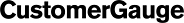 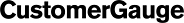 Amsterdam, 29 June 2020Name: Eric Dietz
Email: e.dietz@dpd.nlYour case ref: 26 June 2020 / ticket numberCERTIFICATE OF SINGLE RECORD DELETION Your request to delete email data on above date has been executed, by following the CustomerGauge procedure – ticket reference (as above)The documents attached detail: the scope of your requestthe steps we took as a company to execute. Based on this information and acting in the role of CustomerGauge Data Protection Officer I hereby certify that this data has been will be deleted permanently from our customer relationship management systems. RegardsAdam Dorrell(on behalf of) Data Protection OfficerCustomerGaugePROCEDURE FOR CRM DATA DELETION – CustomerGauge v2.3 - 1 Nov 2017INTERNAL STEPSRequest will be received by Data Protection Officer (DPO@customergauge.com). If received outside this email, it must be sent as a copy to DPO@customergauge.com. Use the template attached for clarity.Note: cc’d on DPO@customergauge.com: Adam Dorrell, Erik Biekart, DPO OfficerNotes:DPO Officer: Copy this document. Name as word.doc with client name and date in file name:Take following steps – - fill in these boxes (if single data request eg GDPR, skip steps 2, 3, 4, 5)Use of API:	Data is deleted for subject or range of data recordsFreshbook Ticket Number [see cover letter]Actions Taken:Letter/email sent back to requestee 29 June 2020. Copy will kept on file.Ticket closed.Records in our system in ticketing system will be purged within 30 days of date. StepAction / WhoNameDate1Check valid paperwork from client - Approved by CSM managerCreate SOW if neededOpen Freshbook TicketTicket request from customer email received on support@customergauge.com29 June 20202Approved by CG Engineering ManagerN/A3Work of deletion carried out by CG Staff member: N/A4Checked by Engineering ManagerN/A5Checked by CSM ManagerN/A6Checked by DPO, and certificate issued.Close Freshbook TicketCompleted 29 June 2020AD29 June 2020